FORMATO DE SOLICITUD DE DESEMBOLSOS PARA CONVENIOSNo. (XX)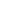 De manera atenta, solicitamos tramitar el primer desembolso del convenio referenciado en el asunto, de acuerdo con la siguiente información:Preparó:Aprobó:FECHA:Santiago de Cali, X de XXXX de 20XXPARA:Área Financiera y ContableASUNTO:Desembolso Convenio de Asociación No. RAPP – XXX – 20XXBENEFICIARIO:IDENTIFICACIÓN TRIBUTARIA:OBJETO:CONCEPTO:XXXX (Primer, segundo …..) desembolso según lo dispuesto por la cláusula XXXX del convenio del asuntoVALOR:$XXX.oo (XXXXXXXX PESOS M/CTE) ( en números y letras)CAMILO ERNESTO LLOREDA BECERRARepresentante Legal RAP PacíficoXXXXXXXXXXXRepresentante legal Conviniente